Note: this check list, once filled in by the RMS should be sent before the start of the validation phase, i.e. at day -14 if the dossier was received in advance in the RMS. Otherwise the RMS should send it between day -14 and day -10 at the latest. In any case, the CMS should be informed about the expected date at which they should be in receipt of the check list.PHYSICAL CHECK* N.A.: not applicable.Information for CMS (optional)RMS CONCLUSIONS1. STATUS OF THE APPLICATION in RMS☐ The application is considered valid.☐ The application is considered valid and the procedure can start, but the issues in section 3 below need to be addressed before day 40.☐ The application is considered invalid and the procedure cannot start before the issue in section 2 below have been addressed.2. Validation issue(s) preventing the procedure from starting. . 3. Validation issue(s) not preventing the procedure from starting but which have to be addressed by day 40 of the procedure. . 4. Additional information for the applicant..CMS CONCLUSIONS1. STATUS OF THE APPLICATION in CMS☐ The application is considered valid.☐ The application is considered valid and the procedure can start, but the issues in section 3 below need to be addressed before day 40.☐ The application is considered invalid and the procedure cannot start before the issue in section 2 below have been addressed.2. Validation issue(s) preventing the procedure from starting. . 3. Validation issue(s) not preventing the procedure from starting but which have to be addressed by day 40. . 4. Additional information for the applicant..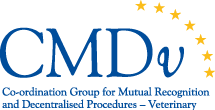 CMDv validation check list for Renewals of veterinary medicinal products(RMS)IDENTIFICATION OF THE PRODUCTIDENTIFICATION OF THE PRODUCTProcedure numberProduct (invented) name Applicant (name)Date of submission:Date of first authorisation in Reference Member State/EU:Proposed Common Renewal Date:☐Electronic submission:☐CESP☐CD/DVDCD/DVDCD/DVD☐EudralinkEudralinkCESP Number: CESP Number: CESP Number: Eudralink – date of submission:Eudralink – date of submission:Eudralink – date of submission:☐Paper copy submissionPaper copy submissionPaper copy submissionPaper copy submissionPaper copy submissionPaper copy submissionPaper copy submissionPaper copy submissionPaper copy submissionPaper copy submissionAre all the volumes present and their contents presented in an acceptable format?Are all the volumes present and their contents presented in an acceptable format?Are all the volumes present and their contents presented in an acceptable format?YesYes☐NoNoNo☐Documents appended to this applicationDocuments appended to this applicationDocuments appended to this applicationDocuments appended to this applicationDocuments appended to this applicationDocuments appended to this applicationRMS commentsRMS commentsRMS commentsRMS commentsValidValidInvalidN.A.1.01.0Cover LetterCover LetterCover LetterCover LetterCover LetterCover Letter☐☐☐☐1.11.1Comprehensive table of contentComprehensive table of contentComprehensive table of contentComprehensive table of contentComprehensive table of contentComprehensive table of content☐☐☐☐22Renewal Application Form with the following annexes:Renewal Application Form with the following annexes:Renewal Application Form with the following annexes:Renewal Application Form with the following annexes:Renewal Application Form with the following annexes:Renewal Application Form with the following annexes:☐☐☐☐2.12.1List of all authorised product presentations for which renewal is sought in tabular format List of all authorised product presentations for which renewal is sought in tabular format List of all authorised product presentations for which renewal is sought in tabular format List of all authorised product presentations for which renewal is sought in tabular format List of all authorised product presentations for which renewal is sought in tabular format List of all authorised product presentations for which renewal is sought in tabular format ☐☐☐☐2.22.2Details on contact persons: • Qualified person in the EEA for Pharmacovigilance and the QP for Pharmacovigilance in the MS, if different• Contact person in the EEA with overall responsibility for product defects and recalls• Contact person at the address of the Marketing Authorisation Holder (if different from the address of the contact person during the procedure)Details on contact persons: • Qualified person in the EEA for Pharmacovigilance and the QP for Pharmacovigilance in the MS, if different• Contact person in the EEA with overall responsibility for product defects and recalls• Contact person at the address of the Marketing Authorisation Holder (if different from the address of the contact person during the procedure)Details on contact persons: • Qualified person in the EEA for Pharmacovigilance and the QP for Pharmacovigilance in the MS, if different• Contact person in the EEA with overall responsibility for product defects and recalls• Contact person at the address of the Marketing Authorisation Holder (if different from the address of the contact person during the procedure)Details on contact persons: • Qualified person in the EEA for Pharmacovigilance and the QP for Pharmacovigilance in the MS, if different• Contact person in the EEA with overall responsibility for product defects and recalls• Contact person at the address of the Marketing Authorisation Holder (if different from the address of the contact person during the procedure)Details on contact persons: • Qualified person in the EEA for Pharmacovigilance and the QP for Pharmacovigilance in the MS, if different• Contact person in the EEA with overall responsibility for product defects and recalls• Contact person at the address of the Marketing Authorisation Holder (if different from the address of the contact person during the procedure)Details on contact persons: • Qualified person in the EEA for Pharmacovigilance and the QP for Pharmacovigilance in the MS, if different• Contact person in the EEA with overall responsibility for product defects and recalls• Contact person at the address of the Marketing Authorisation Holder (if different from the address of the contact person during the procedure)☐☐☐☐☐☐☐☐☐☐☐☐2.32.3List of EU Member States /  /  where the product is on the market and indicating for each country which presentations are marketed and the launch dateList of EU Member States /  /  where the product is on the market and indicating for each country which presentations are marketed and the launch dateList of EU Member States /  /  where the product is on the market and indicating for each country which presentations are marketed and the launch dateList of EU Member States /  /  where the product is on the market and indicating for each country which presentations are marketed and the launch dateList of EU Member States /  /  where the product is on the market and indicating for each country which presentations are marketed and the launch dateList of EU Member States /  /  where the product is on the market and indicating for each country which presentations are marketed and the launch date☐☐☐☐2.42.4Chronological list of all post authorisation submissions (variations, extensions etc.), conditions and, any Specific Obligations (for centrally authorised products) submitted since grant of marketing authorisation or last renewal indicating scope, status, date of submission and date when issue has been resolvedChronological list of all post authorisation submissions (variations, extensions etc.), conditions and, any Specific Obligations (for centrally authorised products) submitted since grant of marketing authorisation or last renewal indicating scope, status, date of submission and date when issue has been resolvedChronological list of all post authorisation submissions (variations, extensions etc.), conditions and, any Specific Obligations (for centrally authorised products) submitted since grant of marketing authorisation or last renewal indicating scope, status, date of submission and date when issue has been resolvedChronological list of all post authorisation submissions (variations, extensions etc.), conditions and, any Specific Obligations (for centrally authorised products) submitted since grant of marketing authorisation or last renewal indicating scope, status, date of submission and date when issue has been resolvedChronological list of all post authorisation submissions (variations, extensions etc.), conditions and, any Specific Obligations (for centrally authorised products) submitted since grant of marketing authorisation or last renewal indicating scope, status, date of submission and date when issue has been resolvedChronological list of all post authorisation submissions (variations, extensions etc.), conditions and, any Specific Obligations (for centrally authorised products) submitted since grant of marketing authorisation or last renewal indicating scope, status, date of submission and date when issue has been resolved☐☐☐☐2.52.5Revised list of all remaining conditions and, any Specific Obligations (for centrally authorised products) (where applicable)Revised list of all remaining conditions and, any Specific Obligations (for centrally authorised products) (where applicable)Revised list of all remaining conditions and, any Specific Obligations (for centrally authorised products) (where applicable)Revised list of all remaining conditions and, any Specific Obligations (for centrally authorised products) (where applicable)Revised list of all remaining conditions and, any Specific Obligations (for centrally authorised products) (where applicable)Revised list of all remaining conditions and, any Specific Obligations (for centrally authorised products) (where applicable)☐☐☐☐2.62.6Proof of payment of fee, where relevantProof of payment of fee, where relevantProof of payment of fee, where relevantProof of payment of fee, where relevantProof of payment of fee, where relevantProof of payment of fee, where relevant☐☐☐☐2.72.7A statement, or when available, a certificate of GMP compliance, not more than three years old, for the manufacturer(s) of the medicinal product listed in the application issued by an EEA competent authority or MRA partner authority. A statement, or when available, a certificate of GMP compliance, not more than three years old, for the manufacturer(s) of the medicinal product listed in the application issued by an EEA competent authority or MRA partner authority. A statement, or when available, a certificate of GMP compliance, not more than three years old, for the manufacturer(s) of the medicinal product listed in the application issued by an EEA competent authority or MRA partner authority. A statement, or when available, a certificate of GMP compliance, not more than three years old, for the manufacturer(s) of the medicinal product listed in the application issued by an EEA competent authority or MRA partner authority. A statement, or when available, a certificate of GMP compliance, not more than three years old, for the manufacturer(s) of the medicinal product listed in the application issued by an EEA competent authority or MRA partner authority. A statement, or when available, a certificate of GMP compliance, not more than three years old, for the manufacturer(s) of the medicinal product listed in the application issued by an EEA competent authority or MRA partner authority. ☐☐☐☐2.82.8In addition, for manufacturing sites of the medicinal product not located in the EEA or in the territory of an MRA partner, a list of the most recent GMP inspections carried out by other authorities indicating the date, inspection team and outcome.References to EudraGMP will suffice when available.In addition, for manufacturing sites of the medicinal product not located in the EEA or in the territory of an MRA partner, a list of the most recent GMP inspections carried out by other authorities indicating the date, inspection team and outcome.References to EudraGMP will suffice when available.In addition, for manufacturing sites of the medicinal product not located in the EEA or in the territory of an MRA partner, a list of the most recent GMP inspections carried out by other authorities indicating the date, inspection team and outcome.References to EudraGMP will suffice when available.In addition, for manufacturing sites of the medicinal product not located in the EEA or in the territory of an MRA partner, a list of the most recent GMP inspections carried out by other authorities indicating the date, inspection team and outcome.References to EudraGMP will suffice when available.In addition, for manufacturing sites of the medicinal product not located in the EEA or in the territory of an MRA partner, a list of the most recent GMP inspections carried out by other authorities indicating the date, inspection team and outcome.References to EudraGMP will suffice when available.In addition, for manufacturing sites of the medicinal product not located in the EEA or in the territory of an MRA partner, a list of the most recent GMP inspections carried out by other authorities indicating the date, inspection team and outcome.References to EudraGMP will suffice when available.☐☐☐☐2.92.9A declaration by the Qualified Person (QP) of each of the manufacturing authorisation holders (i.e. located in the EEA) listed in the application form where the active substance(s) is used as a starting material, that the active substance(s) is manufactured in accordance with the guidelines on good manufacturing practice for starting materials as adopted by the EUQP declaration provided ?A declaration by the Qualified Person (QP) of each of the manufacturing authorisation holders (i.e. located in the EEA) listed in the application form where the active substance(s) is used as a starting material, that the active substance(s) is manufactured in accordance with the guidelines on good manufacturing practice for starting materials as adopted by the EUQP declaration provided ?A declaration by the Qualified Person (QP) of each of the manufacturing authorisation holders (i.e. located in the EEA) listed in the application form where the active substance(s) is used as a starting material, that the active substance(s) is manufactured in accordance with the guidelines on good manufacturing practice for starting materials as adopted by the EUQP declaration provided ?A declaration by the Qualified Person (QP) of each of the manufacturing authorisation holders (i.e. located in the EEA) listed in the application form where the active substance(s) is used as a starting material, that the active substance(s) is manufactured in accordance with the guidelines on good manufacturing practice for starting materials as adopted by the EUQP declaration provided ?A declaration by the Qualified Person (QP) of each of the manufacturing authorisation holders (i.e. located in the EEA) listed in the application form where the active substance(s) is used as a starting material, that the active substance(s) is manufactured in accordance with the guidelines on good manufacturing practice for starting materials as adopted by the EUQP declaration provided ?A declaration by the Qualified Person (QP) of each of the manufacturing authorisation holders (i.e. located in the EEA) listed in the application form where the active substance(s) is used as a starting material, that the active substance(s) is manufactured in accordance with the guidelines on good manufacturing practice for starting materials as adopted by the EUQP declaration provided ?☐☐☐☐☐☐☐☐2.102.10Where different, a declaration by the Qualified Person (QP) of the manufacturing authorisation holder(s) listed in the application form as responsible for batch release, that the active substance(s) is manufactured in accordance with the guidelines on good manufacturing practice for starting materials as adopted by the EUWhere different, a declaration by the Qualified Person (QP) of the manufacturing authorisation holder(s) listed in the application form as responsible for batch release, that the active substance(s) is manufactured in accordance with the guidelines on good manufacturing practice for starting materials as adopted by the EUWhere different, a declaration by the Qualified Person (QP) of the manufacturing authorisation holder(s) listed in the application form as responsible for batch release, that the active substance(s) is manufactured in accordance with the guidelines on good manufacturing practice for starting materials as adopted by the EUWhere different, a declaration by the Qualified Person (QP) of the manufacturing authorisation holder(s) listed in the application form as responsible for batch release, that the active substance(s) is manufactured in accordance with the guidelines on good manufacturing practice for starting materials as adopted by the EUWhere different, a declaration by the Qualified Person (QP) of the manufacturing authorisation holder(s) listed in the application form as responsible for batch release, that the active substance(s) is manufactured in accordance with the guidelines on good manufacturing practice for starting materials as adopted by the EUWhere different, a declaration by the Qualified Person (QP) of the manufacturing authorisation holder(s) listed in the application form as responsible for batch release, that the active substance(s) is manufactured in accordance with the guidelines on good manufacturing practice for starting materials as adopted by the EU☐☐☐☐3SPC, Labelling and Package Leaflet Editable files of proposed SPC, labels and product literature provided (Word format) in English version☐☐☐☐☐☐4Quality expert statement (incl. Signature + CV), including: ☐☐☐4.1Currently authorised specifications for the active substance and the finished product☐☐☐4.2Qualitative and quantitative composition in terms of the active substance(s) and the excipient(s)☐☐☐5Clinical expert statement (incl. Signature + CV)☐☐☐6Safety expert statement (incl. Signature + CV)☐☐☐7Periodic Safety Update Report and Summary Bridging Report if applicable☐☐☐8Declaration of current TSE status☐☐☐Are all documents provided valid?  	Yes		No	Comments: THIS APPLICATION WAS CHECKED BYTHIS APPLICATION WAS CHECKED BYReference  Person responsible for validationNameTelephoneE-mailCMDv validation check list forRenewals of veterinary medicinal productsConcerned (CMS) :IDENTIFICATION OF THE PRODUCTIDENTIFICATION OF THE PRODUCTProduct (invented) nameProcedure numberMAH in CMSFEESFEES☐ Proof that fees have been paid or will be invoiced ☐ Proof that fees have been paid or will be invoiced PHYSICAL CHECK☐Electronic submission:☐CESP☐CD/DVDCD/DVDCD/DVD☐EudralinkEudralinkCESP Number: CESP Number: CESP Number: Eudralink – date of submission:Eudralink – date of submission:Eudralink – date of submission:☐Paper copy submissionPaper copy submissionPaper copy submissionPaper copy submissionPaper copy submissionPaper copy submissionPaper copy submissionPaper copy submissionPaper copy submissionPaper copy submissionAre all the volumes present and their contents presented in an acceptable format?Are all the volumes present and their contents presented in an acceptable format?Are all the volumes present and their contents presented in an acceptable format?YesYes☐NoNoNo☐Other CMS validation pointsTHIS APPLICATION WAS CHECKED BYTHIS APPLICATION WAS CHECKED BYPerson responsible for validationNameTelephoneE-mail